ΘΕΜΑ: Πρόσκληση των εκπαιδευτικών ΠΕ08 Α/θμιας και Β/θμιας Εκπαίδευσης Κεντρικής και Δυτικής Μακεδονίας στη διαδικτυακή επιμόρφωση «Τα χαρακτηριστικά των παιδιών με ΔΑΦ, που σχετίζονται με τη μάθησή τους»Αγαπητοί συνάδελφοι,σας ενημερώνω σχετικά με την πραγματοποίηση προαιρετικής διαδικτυακής επιμόρφωσης με θέμα: «Τα χαρακτηριστικά των παιδιών με ΔΑΦ, που σχετίζονται με τη μάθησή τους». Η επιμόρφωση θα πραγματοποιηθεί τη Δευτέρα, 14 Μαρτίου 2022, ώρα 18:00-20:00 Εισηγητής θα είναι ο κ. Μπότσας Γεώργιος, Σ.Ε.Ε. Ε.Α.Ε.Ε. του 2ου ΠΕ.Κ.Ε.Σ. Κεντρικής Μακεδονίας. H επιμόρφωση θα πραγματοποιηθεί στον παρακάτω σύνδεσμο: https://minedu-primary.webex.com/meet/gbotsas.  Σε περίπτωση που ο προτεινόμενος σύνδεσμος δεν ανοίγει μπορείτε να κάνετε αντιγραφή και επικόλληση στον  φυλλομετρητή σας. Παρακαλούμε να ενημερωθούν οι εκπαιδευτικοί ΠΕ 08 Καλλιτεχνικών Μαθημάτων.                    Η Σ.Ε.Ε. ΠΕ08                                                                                            Ελένη ΚάρτσακαΕΛΛΗΝΙΚΗ ΔΗΜΟΚΡΑΤΙΑ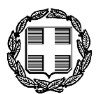 ΥΠΟΥΡΓΕΙΟ ΠΑΙΔΕΙΑΣ & ΘΡΗΣΚΕΥΜΑΤΩΝ------ΠΕΡΙΦΕΡΕΙΑΚΗ ΔΙΕΥΘΥΝΣΗ Α/ΘΜΙΑΣ & Β/ΘΜΙΑΣ ΕΚΠΑΙΔΕΥΣΗΣ ΚΕΝΤΡΙΚΗΣ ΜΑΚΕΔΟΝΙΑΣ2ο ΠΕΡΙΦΕΡΕΙΑΚΟ ΚΕΝΤΡΟ ΕΚΠΑΙΔΕΥΤΙΚΟΥ ΣΧΕΔΙΑΣΜΟΥ (ΠΕ.Κ.Ε.Σ.)------ΕΛΛΗΝΙΚΗ ΔΗΜΟΚΡΑΤΙΑΥΠΟΥΡΓΕΙΟ ΠΑΙΔΕΙΑΣ & ΘΡΗΣΚΕΥΜΑΤΩΝ------ΠΕΡΙΦΕΡΕΙΑΚΗ ΔΙΕΥΘΥΝΣΗ Α/ΘΜΙΑΣ & Β/ΘΜΙΑΣ ΕΚΠΑΙΔΕΥΣΗΣ ΚΕΝΤΡΙΚΗΣ ΜΑΚΕΔΟΝΙΑΣ2ο ΠΕΡΙΦΕΡΕΙΑΚΟ ΚΕΝΤΡΟ ΕΚΠΑΙΔΕΥΤΙΚΟΥ ΣΧΕΔΙΑΣΜΟΥ (ΠΕ.Κ.Ε.Σ.)------ΕΛΛΗΝΙΚΗ ΔΗΜΟΚΡΑΤΙΑΥΠΟΥΡΓΕΙΟ ΠΑΙΔΕΙΑΣ & ΘΡΗΣΚΕΥΜΑΤΩΝ------ΠΕΡΙΦΕΡΕΙΑΚΗ ΔΙΕΥΘΥΝΣΗ Α/ΘΜΙΑΣ & Β/ΘΜΙΑΣ ΕΚΠΑΙΔΕΥΣΗΣ ΚΕΝΤΡΙΚΗΣ ΜΑΚΕΔΟΝΙΑΣ2ο ΠΕΡΙΦΕΡΕΙΑΚΟ ΚΕΝΤΡΟ ΕΚΠΑΙΔΕΥΤΙΚΟΥ ΣΧΕΔΙΑΣΜΟΥ (ΠΕ.Κ.Ε.Σ.)------ΕΛΛΗΝΙΚΗ ΔΗΜΟΚΡΑΤΙΑΥΠΟΥΡΓΕΙΟ ΠΑΙΔΕΙΑΣ & ΘΡΗΣΚΕΥΜΑΤΩΝ------ΠΕΡΙΦΕΡΕΙΑΚΗ ΔΙΕΥΘΥΝΣΗ Α/ΘΜΙΑΣ & Β/ΘΜΙΑΣ ΕΚΠΑΙΔΕΥΣΗΣ ΚΕΝΤΡΙΚΗΣ ΜΑΚΕΔΟΝΙΑΣ2ο ΠΕΡΙΦΕΡΕΙΑΚΟ ΚΕΝΤΡΟ ΕΚΠΑΙΔΕΥΤΙΚΟΥ ΣΧΕΔΙΑΣΜΟΥ (ΠΕ.Κ.Ε.Σ.)------Σταυρούπολη, 1-3-2022ΕΛΛΗΝΙΚΗ ΔΗΜΟΚΡΑΤΙΑΥΠΟΥΡΓΕΙΟ ΠΑΙΔΕΙΑΣ & ΘΡΗΣΚΕΥΜΑΤΩΝ------ΠΕΡΙΦΕΡΕΙΑΚΗ ΔΙΕΥΘΥΝΣΗ Α/ΘΜΙΑΣ & Β/ΘΜΙΑΣ ΕΚΠΑΙΔΕΥΣΗΣ ΚΕΝΤΡΙΚΗΣ ΜΑΚΕΔΟΝΙΑΣ2ο ΠΕΡΙΦΕΡΕΙΑΚΟ ΚΕΝΤΡΟ ΕΚΠΑΙΔΕΥΤΙΚΟΥ ΣΧΕΔΙΑΣΜΟΥ (ΠΕ.Κ.Ε.Σ.)------ΕΛΛΗΝΙΚΗ ΔΗΜΟΚΡΑΤΙΑΥΠΟΥΡΓΕΙΟ ΠΑΙΔΕΙΑΣ & ΘΡΗΣΚΕΥΜΑΤΩΝ------ΠΕΡΙΦΕΡΕΙΑΚΗ ΔΙΕΥΘΥΝΣΗ Α/ΘΜΙΑΣ & Β/ΘΜΙΑΣ ΕΚΠΑΙΔΕΥΣΗΣ ΚΕΝΤΡΙΚΗΣ ΜΑΚΕΔΟΝΙΑΣ2ο ΠΕΡΙΦΕΡΕΙΑΚΟ ΚΕΝΤΡΟ ΕΚΠΑΙΔΕΥΤΙΚΟΥ ΣΧΕΔΙΑΣΜΟΥ (ΠΕ.Κ.Ε.Σ.)------Αρ. Πρωτ.: 501ΕΛΛΗΝΙΚΗ ΔΗΜΟΚΡΑΤΙΑΥΠΟΥΡΓΕΙΟ ΠΑΙΔΕΙΑΣ & ΘΡΗΣΚΕΥΜΑΤΩΝ------ΠΕΡΙΦΕΡΕΙΑΚΗ ΔΙΕΥΘΥΝΣΗ Α/ΘΜΙΑΣ & Β/ΘΜΙΑΣ ΕΚΠΑΙΔΕΥΣΗΣ ΚΕΝΤΡΙΚΗΣ ΜΑΚΕΔΟΝΙΑΣ2ο ΠΕΡΙΦΕΡΕΙΑΚΟ ΚΕΝΤΡΟ ΕΚΠΑΙΔΕΥΤΙΚΟΥ ΣΧΕΔΙΑΣΜΟΥ (ΠΕ.Κ.Ε.Σ.)------ΕΛΛΗΝΙΚΗ ΔΗΜΟΚΡΑΤΙΑΥΠΟΥΡΓΕΙΟ ΠΑΙΔΕΙΑΣ & ΘΡΗΣΚΕΥΜΑΤΩΝ------ΠΕΡΙΦΕΡΕΙΑΚΗ ΔΙΕΥΘΥΝΣΗ Α/ΘΜΙΑΣ & Β/ΘΜΙΑΣ ΕΚΠΑΙΔΕΥΣΗΣ ΚΕΝΤΡΙΚΗΣ ΜΑΚΕΔΟΝΙΑΣ2ο ΠΕΡΙΦΕΡΕΙΑΚΟ ΚΕΝΤΡΟ ΕΚΠΑΙΔΕΥΤΙΚΟΥ ΣΧΕΔΙΑΣΜΟΥ (ΠΕ.Κ.Ε.Σ.)------ΕΛΛΗΝΙΚΗ ΔΗΜΟΚΡΑΤΙΑΥΠΟΥΡΓΕΙΟ ΠΑΙΔΕΙΑΣ & ΘΡΗΣΚΕΥΜΑΤΩΝ------ΠΕΡΙΦΕΡΕΙΑΚΗ ΔΙΕΥΘΥΝΣΗ Α/ΘΜΙΑΣ & Β/ΘΜΙΑΣ ΕΚΠΑΙΔΕΥΣΗΣ ΚΕΝΤΡΙΚΗΣ ΜΑΚΕΔΟΝΙΑΣ2ο ΠΕΡΙΦΕΡΕΙΑΚΟ ΚΕΝΤΡΟ ΕΚΠΑΙΔΕΥΤΙΚΟΥ ΣΧΕΔΙΑΣΜΟΥ (ΠΕ.Κ.Ε.Σ.)------ΕΛΛΗΝΙΚΗ ΔΗΜΟΚΡΑΤΙΑΥΠΟΥΡΓΕΙΟ ΠΑΙΔΕΙΑΣ & ΘΡΗΣΚΕΥΜΑΤΩΝ------ΠΕΡΙΦΕΡΕΙΑΚΗ ΔΙΕΥΘΥΝΣΗ Α/ΘΜΙΑΣ & Β/ΘΜΙΑΣ ΕΚΠΑΙΔΕΥΣΗΣ ΚΕΝΤΡΙΚΗΣ ΜΑΚΕΔΟΝΙΑΣ2ο ΠΕΡΙΦΕΡΕΙΑΚΟ ΚΕΝΤΡΟ ΕΚΠΑΙΔΕΥΤΙΚΟΥ ΣΧΕΔΙΑΣΜΟΥ (ΠΕ.Κ.Ε.Σ.)------ΠΡΟΣ:Εκπαιδευτικούς κλ. ΠΕ08 - Καλλιτεχνικών Μαθημάτων Α/θμιας και Β/θμιας Εκπαίδευσης Κεντρικής και Δυτικής Μακεδονίας(δια των Σχολείων) Κοιν.: 1ο, 2ο, 3ο & 4ο ΠΕ.Κ.Ε.Σ. Κεντρικής Μακεδονίας, ΠΕ.Κ.Ε.Σ.  Δυτικής ΜακεδονίαςΤαχ. Δ/νση:Κολοκοτρώνη 22 ΠΡΟΣ:Εκπαιδευτικούς κλ. ΠΕ08 - Καλλιτεχνικών Μαθημάτων Α/θμιας και Β/θμιας Εκπαίδευσης Κεντρικής και Δυτικής Μακεδονίας(δια των Σχολείων) Κοιν.: 1ο, 2ο, 3ο & 4ο ΠΕ.Κ.Ε.Σ. Κεντρικής Μακεδονίας, ΠΕ.Κ.Ε.Σ.  Δυτικής Μακεδονίας56430 ΣταυρούποληΠΡΟΣ:Εκπαιδευτικούς κλ. ΠΕ08 - Καλλιτεχνικών Μαθημάτων Α/θμιας και Β/θμιας Εκπαίδευσης Κεντρικής και Δυτικής Μακεδονίας(δια των Σχολείων) Κοιν.: 1ο, 2ο, 3ο & 4ο ΠΕ.Κ.Ε.Σ. Κεντρικής Μακεδονίας, ΠΕ.Κ.Ε.Σ.  Δυτικής ΜακεδονίαςΠληροφορίες: Τηλέφωνο:Ελένη Κάρτσακα6945218780ΠΡΟΣ:Εκπαιδευτικούς κλ. ΠΕ08 - Καλλιτεχνικών Μαθημάτων Α/θμιας και Β/θμιας Εκπαίδευσης Κεντρικής και Δυτικής Μακεδονίας(δια των Σχολείων) Κοιν.: 1ο, 2ο, 3ο & 4ο ΠΕ.Κ.Ε.Σ. Κεντρικής Μακεδονίας, ΠΕ.Κ.Ε.Σ.  Δυτικής ΜακεδονίαςΗλ. διεύθυνση:kartsaka@gmail.comΠΡΟΣ:Εκπαιδευτικούς κλ. ΠΕ08 - Καλλιτεχνικών Μαθημάτων Α/θμιας και Β/θμιας Εκπαίδευσης Κεντρικής και Δυτικής Μακεδονίας(δια των Σχολείων) Κοιν.: 1ο, 2ο, 3ο & 4ο ΠΕ.Κ.Ε.Σ. Κεντρικής Μακεδονίας, ΠΕ.Κ.Ε.Σ.  Δυτικής ΜακεδονίαςΙστοσελίδα:www.kmaked.gr/2pekesΠΡΟΣ:Εκπαιδευτικούς κλ. ΠΕ08 - Καλλιτεχνικών Μαθημάτων Α/θμιας και Β/θμιας Εκπαίδευσης Κεντρικής και Δυτικής Μακεδονίας(δια των Σχολείων) Κοιν.: 1ο, 2ο, 3ο & 4ο ΠΕ.Κ.Ε.Σ. Κεντρικής Μακεδονίας, ΠΕ.Κ.Ε.Σ.  Δυτικής Μακεδονίας